Background Knowledge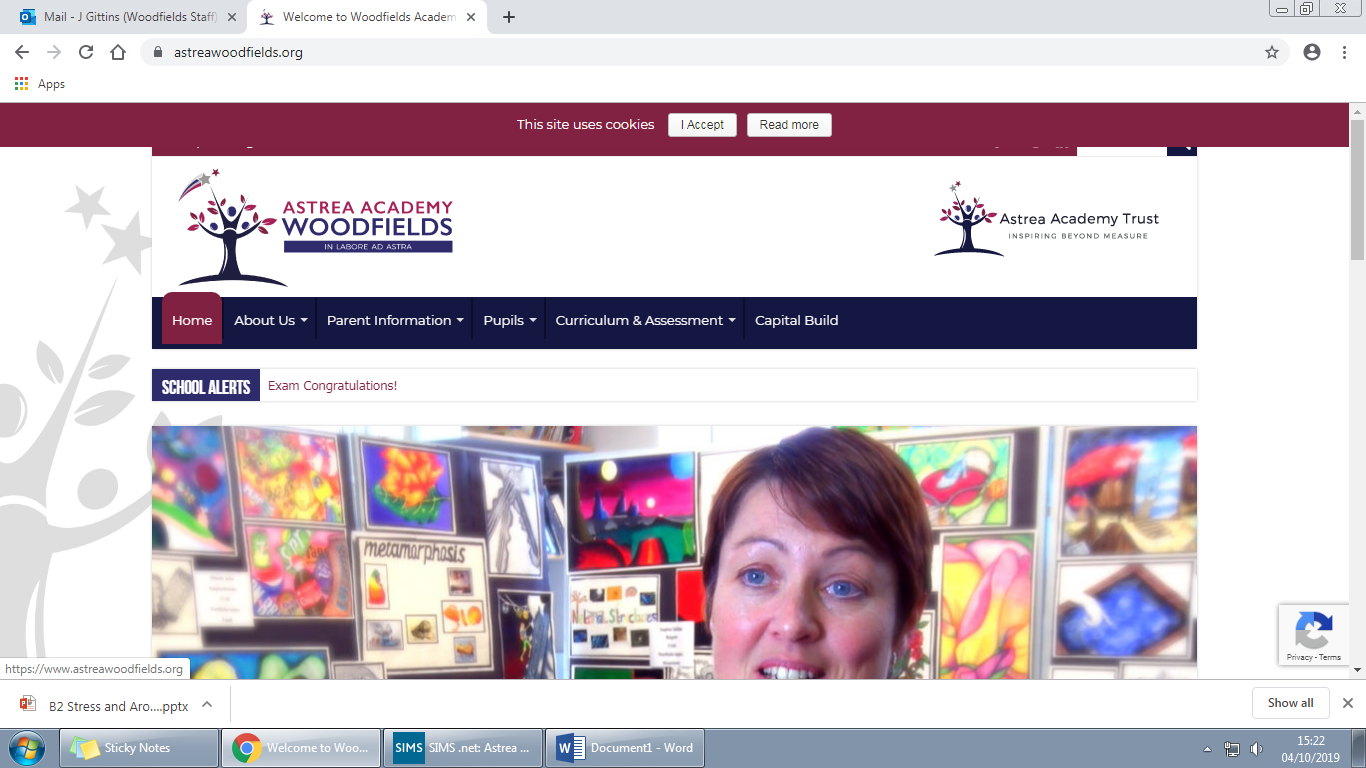 Below are links to clips, documentaries, films and TV shows that will support your development of background knowledge in key subject areas. Please use the links that support your current studies and future ambitions.Art10 Amazing FactsYouTube: Artist in SchoolGrayson’s Art ClubChannel 4KS3 Artwww.tate.org.uk/kidsBusiness StudiesBrick by Brick: Inside Legohttps://www.youtube.com/watch?v=SnI56MU6H_0The FounderAmazon and YouTubeIndie Game: The MovieAmazonConstructionDisasters EngineeredDiscovery Channel and YouTubeGrand DesignsChannel 4 and YouTubeRichard Hammond's BigDiscovery Channel and YouTubeDramaBBC Teach Dramahttps://www.youtube.com/playlist?list=PLcvEcrsF_9zK2k1frufn7vg-izlkDqcCDBBC Teach Plays and Charactershttps://www.youtube.com/playlist?list=PLcvEcrsF_9zJ_yv4Cw9ub467Fln53QtfTCrashCoursehttps://www.youtube.com/playlist?list=PL8dPuuaLjXtONXALkeh5uisZqrAcPKCeeEnglishAQA Language Paper 1https://www.youtube.com/watch?v=Ti5CKcdwbuAFree Ricehttps://freerice.com/categories/english-vocabularyGrammar Gameshttps://www.bbc.co.uk/bitesize/guides/zyrn9qt/testFood TechnologyHow to Master 5 Basic Cooking Skills – Gordon RamsayYouTubeJamie's KitchenChannel 4 and YouTubeMasterChef The ProfessionalsBBC2 and YouTubeGeographyCoastshttps://youtu.be/ZWEJq03NBaoOceanshttps://bbc.co.uk/iplayer/episode/p04thmv7/blue-planet-ii-series-1-1-one-oceanRivershttps://youtu.be/1TwaEjAei4MTectonic Plateshttps://youtu.be/3VbmAmdg5roHistoryBattlefield Britain: 1918https://www.youtube.com/watch?v=aZVH6XnGVbc&list=PLA5e6wnPHowgxrmzVVISMSYDpjivNH15X&index=1&pbjreload=101Dan Snow Armadahttps://www.youtube.com/watch?v=YlDA8cquOcUThe Cold Warhttps://www.youtube.com/watch?v=akMRIgFOhDE&list=PLA96ti4XalI6jkqsCRLXxFNhwPubPl45aMathsThe Language of The Universehttps://www.youtube.com/watch?v=wOgc9DBXZu8The Map of Mathematicshttps://www.youtube.com/watch?v=OmJ-4B-mS-YMysterious World of Mathshttps://www.youtube.com/watch?v=cyvDG8qjt-MMFLExpressionshttps://www.youtube.com/watch?v=Dfb9-ZTCA-E&t=127sHistoryhttps://www.rtve.es/television/ministerio-del-tiempo/Les Choristes (Y10/Y11)https://www.youtube.com/watch?v=5s2g_cVquqUTopics and Traditionshttps://www.youtube.com/user/TioSpanishMusicMusical Notationhttps://youtu.be/NOuHKlpkOmERecorded Musichttps://youtu.be/W87jblPqakYThe Pianohttps://youtu.be/5W9UQhkxzTQPhysical EducationIcarusNetflixKatieNetflixLosersNetflixSupersize v SuperskinnyAmazon and YouTubeThe English GameNetflixProduct DesignClickBBC 1 Breakfast SaturdayMy Design Life with Lisa RobertsYouTubeThe Gadget ShowChannel 5 and YouTubeScienceFree Science Lessonshttps://www.youtube.com/channel/UCqbOeHaAUXw9Il7sBVG3_bwPrimrose Kittenhttps://www.youtube.com/channel/UCBgvmal8AR4QIK2e0EfJwaA/featured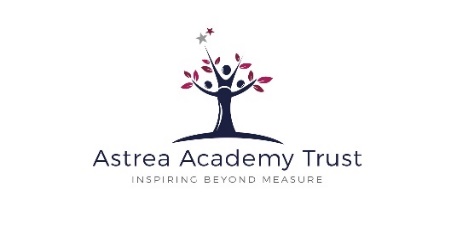 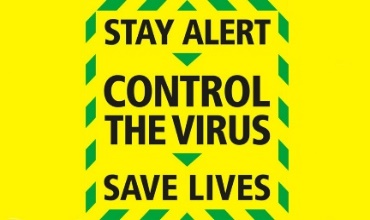 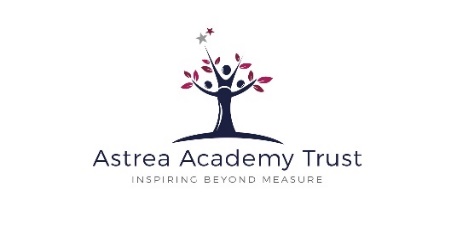 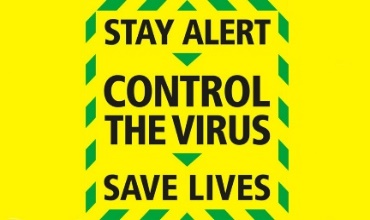 